Анализ устойчивости математической модели бимолекулярной реакции в реакторе идеального перемешиванияМГУ – ППИ в ШэньчжэнеФакультет вычислительной математики и кибернетикиЧжан ИлиньНаучные руководители:к.ф.-м.н., доцент Семендяева Н.Л.                                                                 к.ф.-м.н. Арутюнов А.В.В работе проводится математическое моделирование бимолекулярной реакции в реакторе идеального перемешивания. Задача рассматривается в двух постановках, соответствующих протеканию реакций в изотермическом и не изотермическом случаях. Изотермический процесс – это процесс при постоянной, неизменной температуре.
В первом случае имеется система из двух дифференциальных уравнений, описывающих изменение концентрации веществ A и B (x и y), а во втором случае к ним прибавляется уравнение для описания изменения теплоты процесса.Целью работы является построение математических моделей для двух случаев протекания процесса, анализ устойчивости получившихся систем дифференциальных уравнений, поиск и анализ точек покоя, свойств систем.	Реактор идеального перемешивания – это реактор, в который поступают вещества A и B, мгновенно перемешиваются и на выходе получаем вещество D. Он пространственно однородный. В первой задаче процесс изотермический, поэтому температура на входе и выходе из реактора будет одинаковой T0.Изотермический реактор, реакция 𝑨 + 𝑩 → D: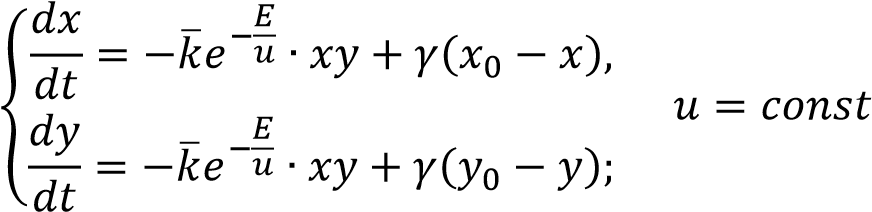 Неизотермический реактор, реакция 𝑨 + 𝑩 → D: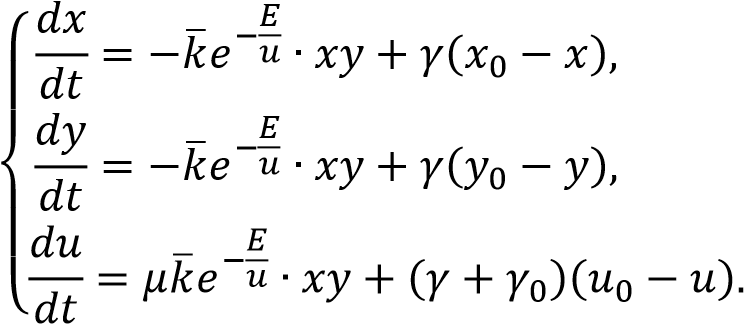 